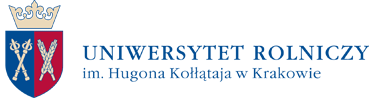 Załącznik nr: 1.10Nr referencyjny postępowania: DZP-291-3241/2022ZADANIE CZĘŚCIOWE NR 10OPIS PRZEDMIOTU ZAMÓWIENIA / FORMULARZ CENOWYUwaga! Wykonawca zobowiązany jest złożyć wraz z Ofertą, przedmiotowy środek dowodowy, o którym mowa w SWZ.Lp.Przedmiot zamówieniaJM.IlośćCena jednostkowa brutto (zł)Wartość brutto (zł)(kol. 4x5)1.2.3.4.5.6.ZADANIE NR 10 – KATEDRA EKOLOGII I HODOWLI LASU, POK. 603, 605, 606, 607 AL. 29 LISTOPADA 46, 31-425 KRAKÓWZADANIE NR 10 – KATEDRA EKOLOGII I HODOWLI LASU, POK. 603, 605, 606, 607 AL. 29 LISTOPADA 46, 31-425 KRAKÓWZADANIE NR 10 – KATEDRA EKOLOGII I HODOWLI LASU, POK. 603, 605, 606, 607 AL. 29 LISTOPADA 46, 31-425 KRAKÓWZADANIE NR 10 – KATEDRA EKOLOGII I HODOWLI LASU, POK. 603, 605, 606, 607 AL. 29 LISTOPADA 46, 31-425 KRAKÓWZADANIE NR 10 – KATEDRA EKOLOGII I HODOWLI LASU, POK. 603, 605, 606, 607 AL. 29 LISTOPADA 46, 31-425 KRAKÓWZADANIE NR 10 – KATEDRA EKOLOGII I HODOWLI LASU, POK. 603, 605, 606, 607 AL. 29 LISTOPADA 46, 31-425 KRAKÓW1.Fotel obrotowy do biurka:Fotel (siedzisko, oparcie) tapicerowany tkaniną, tkanina o odporności na ścieranie ≥ 50 000 cykli Martindale’a;Ergonomiczne profilowanie oparcie i siedzisko;Wymiary orientacyjne fotela określone wg rysunku;Regulacja wysokości siedziska, regulacja synchronicznego odchylania oparcia i siedziska z możliwością dostosowania sprężystości odchylenia oparcia do ciężaru siedzącego, z dodatkową funkcją wysuwu siedziska;Podłokietniki regulowane góra-dół (zakres regulacji nie mniej niż 70 mm), nakładka na podłokietnikach poliuretanowa, kolor stelaża podłokietnika: czarny;Regulowany zagłówek (regulacja wysokości i kąta nachylenia zagłówka);Podstawa pięcioramienna czarna;Kółka przeznaczone na twarde powierzchni;Kolor tapicerki do uzgodnienia z użytkownikiem (zbliżony do zieleni khaki)Zdjęcie poglądowe: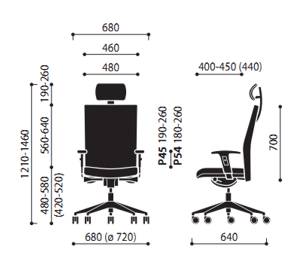 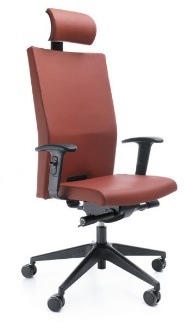 Szt.82.Fotel obrotowy do biurka:Fotel (siedzisko, oparcie) tapicerowany tkaniną, tkanina o odporności na ścieranie ≥ 50 000 cykli Martindale’a;Ergonomiczne profilowanie oparcie i siedzisko;Wymiary orientacyjne fotela określone wg rysunku;Regulacja wysokości siedziska, regulacja synchronicznego odchylania oparcia i siedziska z możliwością dostosowania sprężystości odchylenia oparcia do ciężaru siedzącego, z dodatkową funkcją wysuwu siedziska;Podłokietniki regulowane góra-dół (zakres regulacji nie mniej niż 70 mm), nakładka na podłokietnikach poliuretanowa, kolor stelaża podłokietnika: czarny,Regulowany zagłówek (regulacja wysokości i kąta nachylenia zagłówka);Podstawa pięcioramienna metalik;Stopki twarde (zamiast kółek);Kolor tapicerki do uzgodnienia z użytkownikiem (zbliżony do zieleni khaki)Zdjęcie poglądowe: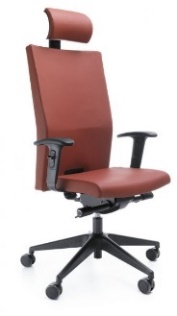 Szt.1Łącznie wartość brutto:Łącznie wartość brutto:Łącznie wartość brutto:Łącznie wartość brutto:Łącznie wartość brutto: